SSID Name: Mobile_Devices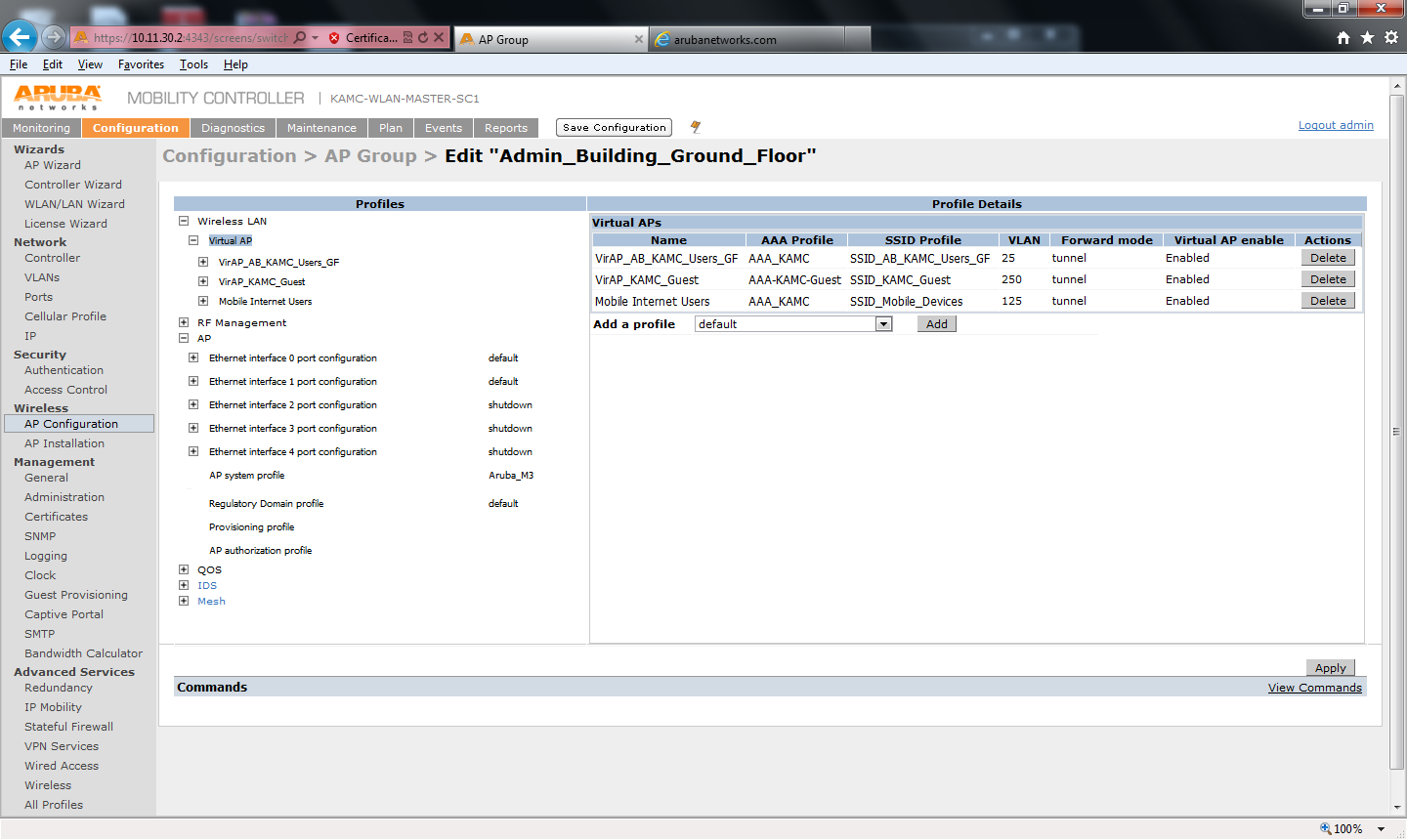 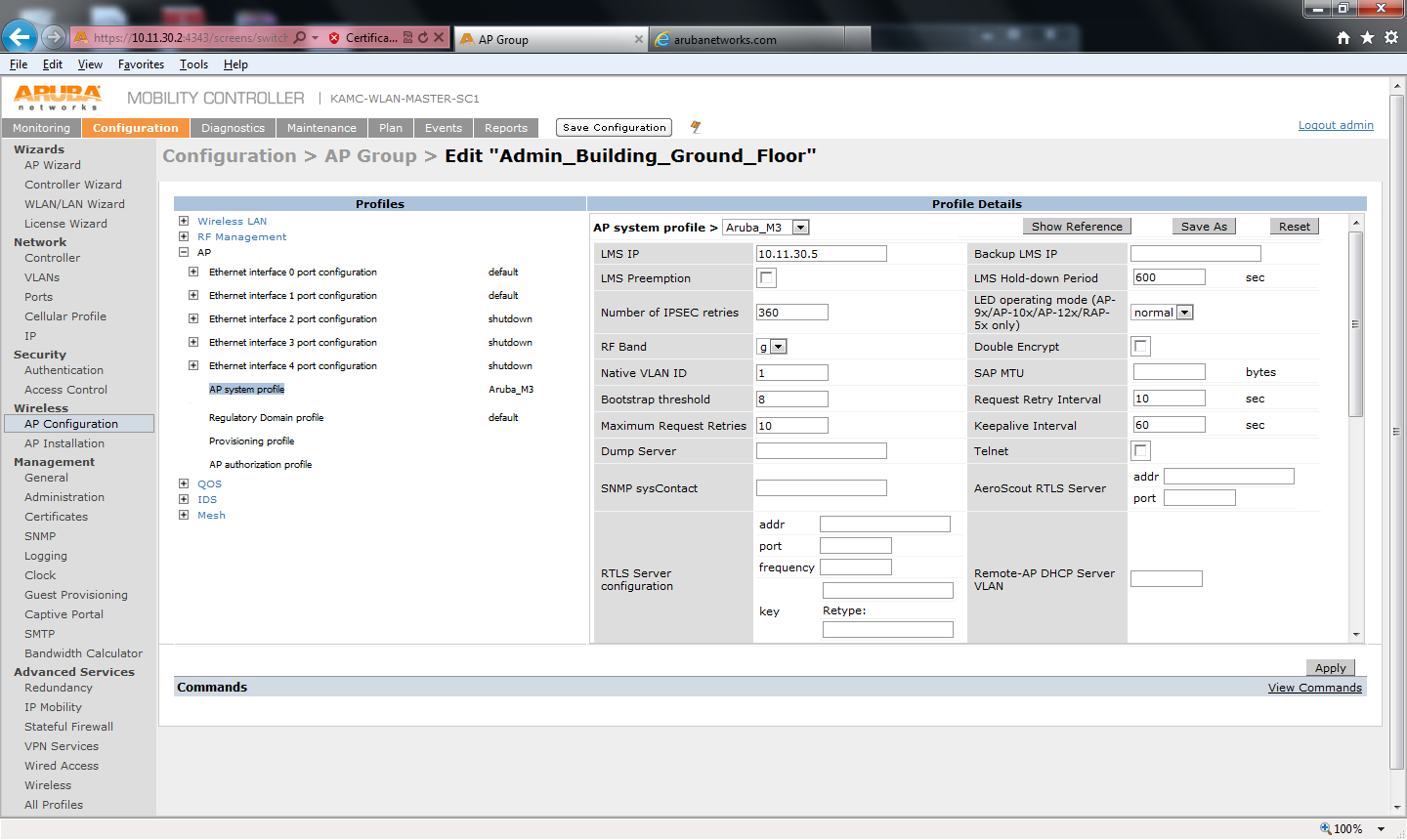 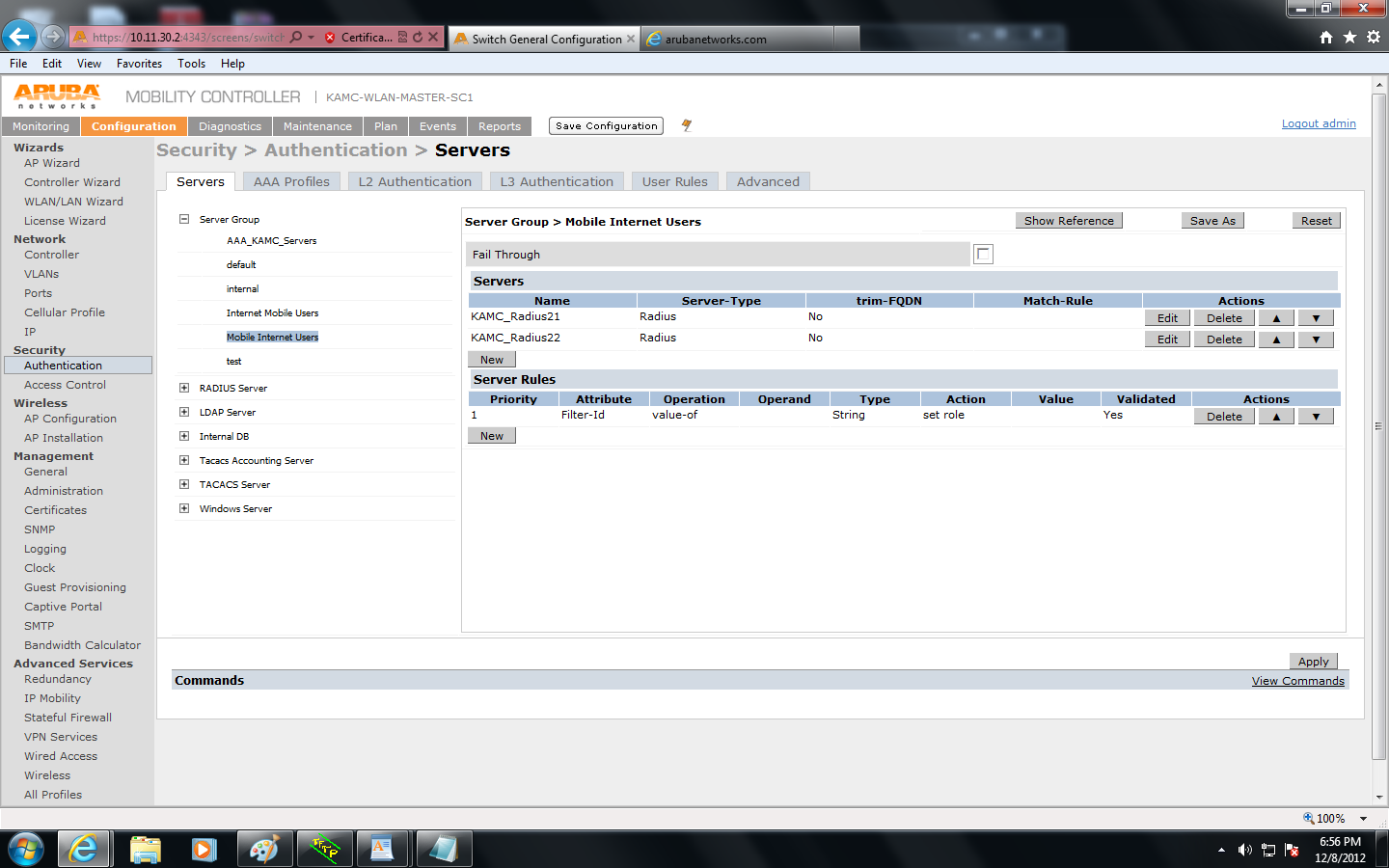 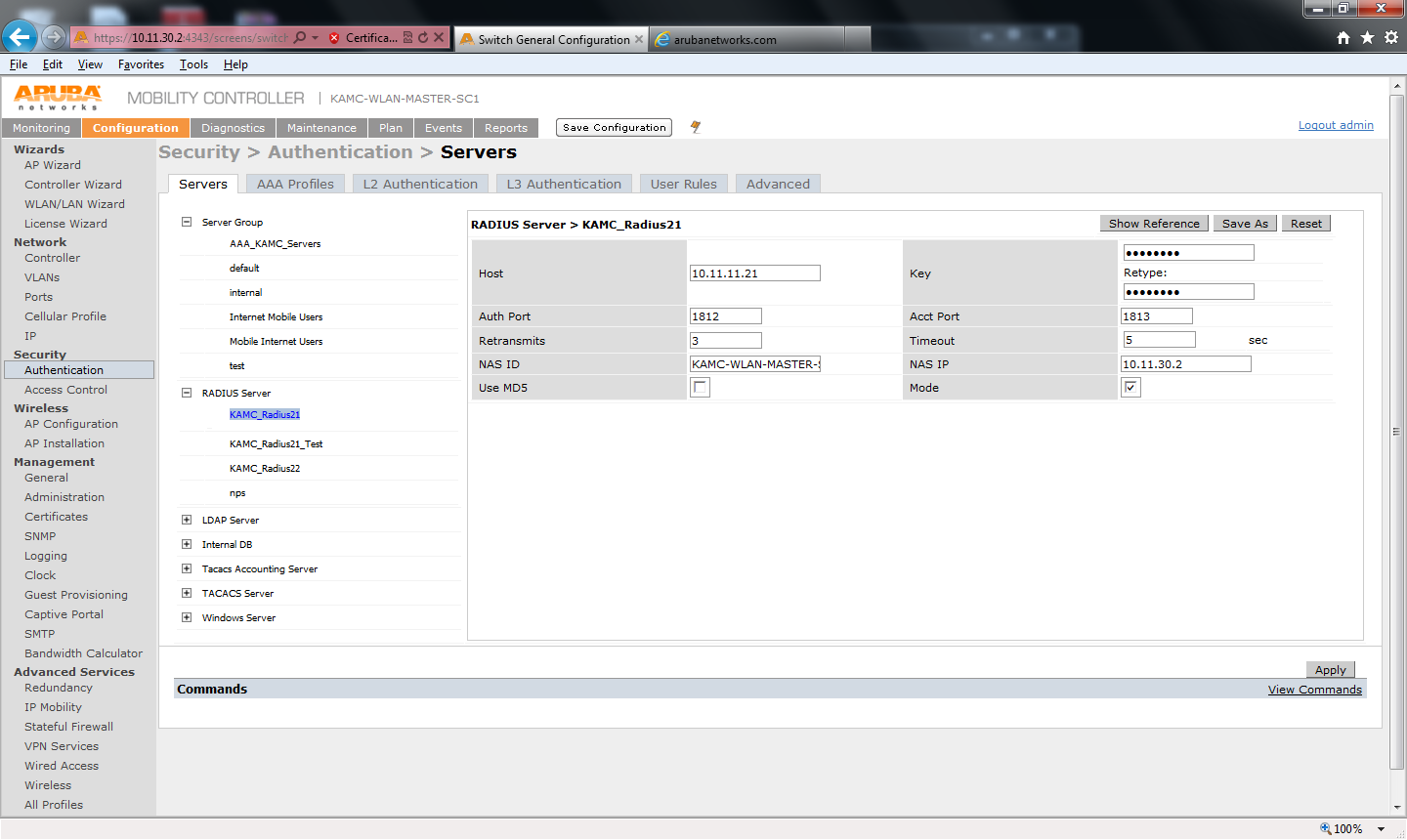 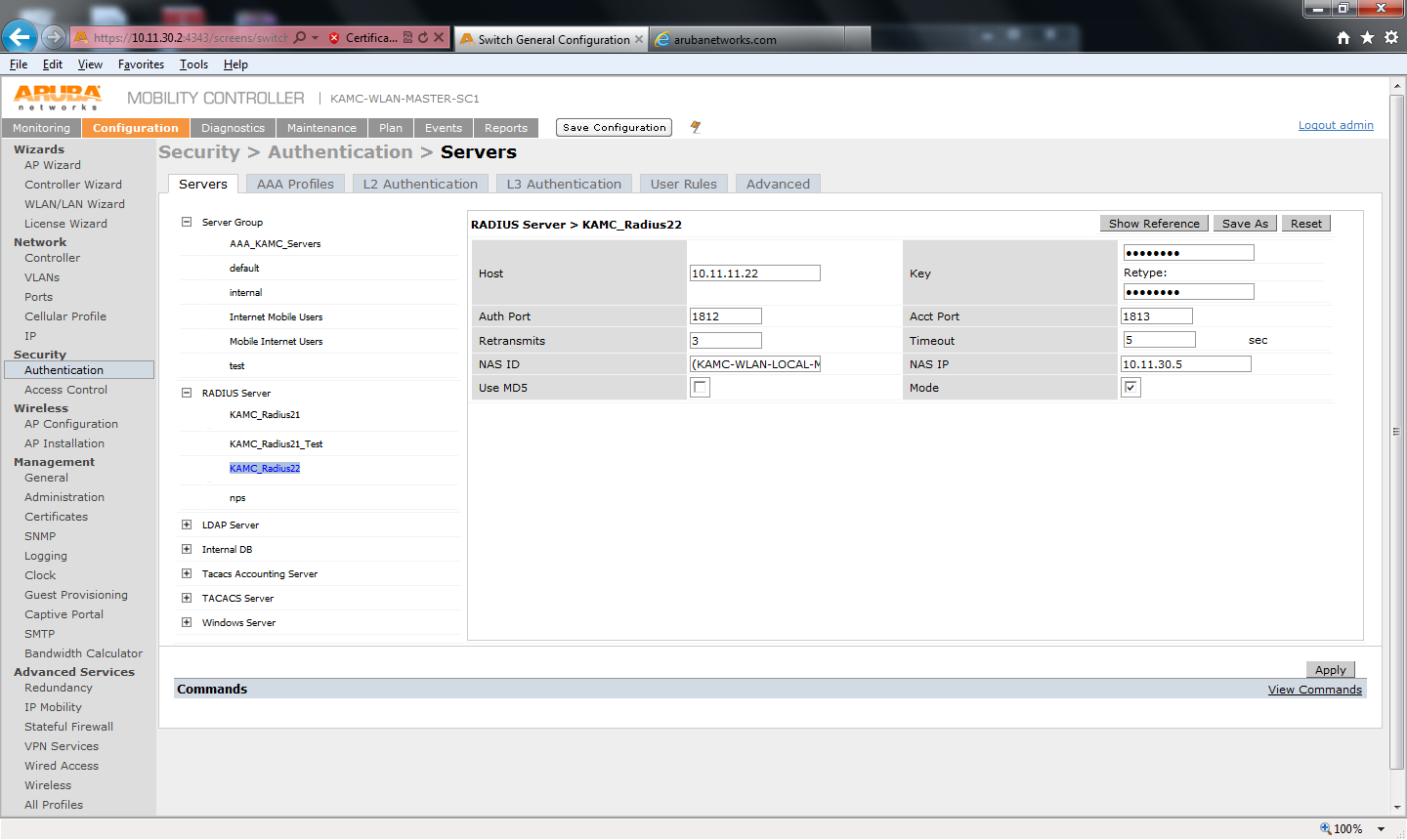 